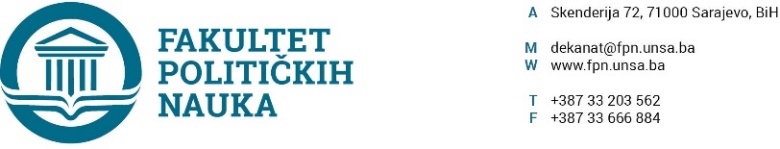 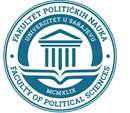 Sarajevo,  26.09.2022. godineOsamnaesta redovna sjednicu Vijeća Fakulteta održana je dana  26.09.2022. godine, sa početkom u 11 sati u Sali 12/P Fakulteta. Za predloženi dnevni red i sve tačke dnevnog reda glasalo je 37 članova Vijeća i to: Prof.dr. Dino Abazović, prof.dr. Zlatan Bajramović, doc.dr. Nina Babić,  prof.dr. Sarina Bakić, doc.dr. Jelena Brkić Šmigoc, prof.dr. Haris Cerić, doc.dr. Enita Čustović, prof.dr. Nerzuk Ćurak, prof.dr. Jasna Duraković, v.asst. Anida Duduć – Sijamija,  prof.dr. Fahira Čengić, prof.dr. Mirza Emirhafizović, prof.dr. Elvis Fejzić, prof.dr. Šaćir Filandra, doc.dr. Samir Forić, prof.dr. Sabira Gadžo Šašić, prof.dr. Hamza Karčić, prof.dr. Damir Kapidžić, doc.dr. Amer Osmić, prof.dr. Asim Mujkić, prof.dr. Nermina Mujagić, doc.dr. Irena Praskač – Salčin, prof.dr. Valida Repovac Nikšić, prof.dr. Mirza Smajić, Prof. dr. Zarije Seizović, prof.dr. Ehlimana Spahić, prof. dr. Elmir Sadiković, prof.dr. Halima Sofradžija, v.asst. Osman Sušić, prof.dr. Sanela Šadić, prof.dr. Nedreta Šerić,   prof.dr. Sead Turčalo, prof.dr. Dževad Termiz, v.asst. Veldin Kadić, prof.dr. Vajzović Emir, i predstavnica stručnog osoblja Anisa Bihorac.Prof.dr.Vlado Azinović,  prof.dr. Mustafa Sefo, prof.dr. Borjana Miković i prof.dr. Lejla Turčilo su opravdano odustni, a prof.dr. Mušić Lejla prethodnu saglasnost dala je putem maila.Dnvni red je jednoglasno usvojen kako slijedi: Usvajanje Zapisnika sa dvanaeste vanredne sjednice Vijeća Fakulteta od 31.08.2022.godine;Usvajanje prijedloga tema, mentora i sastava komisija na drugom ciklusu studija (3+2);Usvajanje izvještaja o ocjeni završnih radova na drugom ciklusu studija (3+2);Usvajanje Zaključaka i Odluka o provedenim postupcima ekvivalencije na Fakultetu;Usvajanje Izvještaja Komisija za izbor u saradničko zvanje asistent:5.1.            Usvajanje prijedloga Odluke o neizboru saradnika u saradničko zvanje asistent na oblast Politologija;Usvajanje prijedloga Odluke o neizboru saradnika u saradničko zvanje asistent na oblast Politologija;Usvajanje prijedloga Odluke o izboru saradnika u saradničko zvanje asistent na oblast Žurnalistika/Komunikologija;Usvajanje prijedloga Odluke o izboru saradnika u saradničko zvanje asistent na oblast Sigurnosne i mirovne studija;Usvajanje prijedloga Odluke o izboru saradnika u saradničko zvanje asistent na oblast Socijalni rad;Usvajanje prijedloga Odluke o izboru saradnika u saradničko zvanje asistent oblast Sociologija;Usvajanje prijedloga Odluka o angažmanu na drugim visokoškolskim ustanovama; Usvajanje prijedloga Odluke o o imenovanju Komisije za prijemni ispit na II ciklus studija odsjeka Politologija, usmjerenje Međunarodni odnosi i diplomatija;Usvajanje Akademskog kalendara za 2022/2023. studijsku godinu;Usvajanje konačnih rang listi upisanih studenata u drugom prijavnom roku studijske 2022/2023. godine;Usvajanje prijedloga Odluke o članovima Vijeća Fakulteta u studijskoj 2022/2023. godini; Usvajanje izmjene Dinamičkog plana potreba za raspisivanje konkursa za izbor u akademska zvanja;Usvajanje Odluke o imenovanju odgovornog nastavnika na nastavnom predmetu ''Evropske integracije''Usvajanje Izvještaja o provedenoj evaluaciji rada akademskog osoblja od strane studenata u ljetnom semestru akademske 2021/2022.godine;Tekuća pitanja.Tok sjednice: Ad 1. Usvajanje Zapisnika sa dvanaeste vanredne sjednice Vijeća Fakulteta od 31.08..2022.godine. Zapisnici su usvojeni jednoglasno.Ad 2.  Usvajanje prijedloga tema, mentora i sastava komisija na drugom ciklusu studija (3+2) Odluka o odobravanju tema završnih (magistarskih) radova i imenovanju mentora i članova Komisija za ocjenu i odbranu, na odsjeku Sigurnosne mirovne studije Fakulteta političkih nauka Univerziteta u Sarajevu, usvojena je jednoglasno. Odluka o odobravanju tema završnih (magistarskih) radova i imenovanju mentora i članova Komisija za ocjenu i odbranu, na odsjeku Politologija Fakulteta političkih nauka Univerziteta u Sarajevu, usvojena je jednoglasno. Odluka o odobravanju tema završnih (magistarskih) radova i imenovanju mentora i članova Komisija za ocjenu i odbranu, na odsjeku Socijalni rad Fakulteta političkih nauka Univerziteta u Sarajevu, usvojena je jednoglasno. Odluka o odobravanju tema završnih (magistarskih) radova i imenovanju mentora i članova Komisija za ocjenu i odbranu, na odsjeku Sociologija Fakulteta političkih nauka Univerziteta u Sarajevu, usvojena je jednoglasno. Odluka o odobravanju tema završnih (magistarskih) radova i imenovanju mentora i članova Komisija za ocjenu i odbranu, na odsjeku Žurnalistika/Komunikologija Fakulteta političkih nauka Univerziteta u Sarajevu, usvojena je jednoglasno. Ad 3.  Usvajanje izvještaja o ocjeni završnih radova na drugom ciklusu studija (3+2);Odsjek Sociologija:Odjsek Socijalni rad: Odsjek Sigurnosne i mirovne studije:Odsjek  Politologija  Kandidatkinja: Rožajac-Hadžić Ajla-Tema rada: TEORIJA KULTURNOG IMPERIJALIZMA EDWARDA SAIDA I SAVREMENI MEĐUNARODNI ODNOSIImenovana komisija za ocjenu i odbranu rada:Mentor: prof. dr. Sarina BakićPredsjednik: prof.dr.Nermina MujagićČlan: prof.dr.Hamza KarčićZamjenik člana: prof.dr.Ehlimana SpahićKazaz Emina-Tema rada: KREIRANJE KULTURNIH I ETNIČKIH IDENTITETA U BOSNI I HERCEGOVINI NAKON RATA 1992-1995Imenovana komisija za ocjenu i odbranu rada:Mentor: prof. dr. Sarina BakićPredsjednik: prof. dr. Nermina MujagićČlan: prof. dr. Suad KurtćehajićZamjenik člana: prof.dr.Ehlimana SpahićOdsjek Žurnalistika/KomunikologijaARIFOVIĆ RABIJA 1062/II-Knaslov završnog rada: „SARAJEVSKI PROCES I MEDIJI: UTJECAJ NA JAVNOST I PROPAGNDA“Komisija:Prof.dr. Jasna Duraković- predsjednikProf.dr. Lejla Turčilo- mentorDoc.dr. Irena Praskač Salčin-članProf.dr. Fahira Fejzić Čengić- zamjenski član SEFER KERIM  1066/II-Knaslov završnog rada: „ULOGA HIBRIDNIH MEDIJA U KREIRANJU FLUIDNOG DRUŠTVA“Komisija:Prof.dr. Belma Buljubašić-predsjednikProf.dr  Lejla Turčilo-mentorDoc .dr Sarina Bakić-članProf.dr. Fahira Fejzić ČengićKURŠUMLIJA ENA 1050/II-Knaslov završnog rada „PREFERENCIJE MLADIH U BOSNI I HERCEGOVINI U DIGITALNOM OKRUŽENJU“Komisija:1. prof.dr. Jasna Duraković-predsjednik2. doc.dr. Amer Osmić- mentor3. prof.dr.Lejla Turčilo -član4. doc.dr. Sarina Bakić-zamjenski član     4. ČANČAR AIDA 1046/II-Knaslov završnog rada „EFEKTI INFLUENCE MARKETINGA NA BOSANSKOHERCEGOVAČKO DRUŠTVO“Komisija:1. prof.dr. Jasna Duraković-predsjednik2. doc.dr. Amer Osmić- mentor3. doc.dr. Irena Praskač Salčin -član4. prof.dr.Lejla Turčilo-zamjenski članSvi Izvještaja o ocjeni završnih radova na drugom ciklusu studija jednoglasno su usvojeni.Ad 4.  Usvajanje Zaključaka i Odluka o provedenim postupcima ekvivalencije na Fakultetu;Vijeće je jednoglasno usvojilo Zaključke i Odluke o provedenim postupcja ekvivalencije na Fakultetu.Ad 5. Usvajanje izvještaja za izbor u saradničko zvanje asistent: 5.1. Usvajanje prijedloga Odluke o neizboru saradnika u saradničko zvanje asistent na oblast Politologija;Vijeće je jednoglasno usvojilo Izvještaj Komisije i donijelo prijedlog Odluke o neizboru.Usvajanje prijedloga Odluke o neizboru saradnika u saradničko zvanje asistent na oblast Politologija;Vijeće je jednoglasno usvojilo Izvještaj Komisije i donijelo prijedlog Odluke o neizboru.Usvajanje prijedloga Odluke o izboru saradnika u saradničko zvanje asistent na oblast Žurnalistika/Komunikologija;Komisija za pripremanje prijedloga za izbor akademskog osoblja po raspisanom konkursu na naučnu oblast “Žurnalistika/Komunikologija”  dostavila je Vijeću Univerzitet u  Sarajevu - Fakulteta političkih nauka Izvještaj sa prijedlogom za izbor u zvanje asistenta Amine Vatreš, MA. Na sjednici odsjeka Žurnalistika/Komunikologija održanoj 20.09.2022. godine, Izvještaj je usvojen, te je predložen Vijeću Fakulteta na daljnju proceduru. Vijeće Fakulteta političkih nauka je na sjednici održanoj 26.09.2022. godine razmatralo Izvještaj Komisije i utvrdilo prijedlog Odluke o izboru.Vijeće je jednoglasno usvojilo Izvještaj Komisije i donijelo prijedlog Odluke o izboru.Usvajanje prijedloga Odluke o izboru saradnika u saradničko zvanje asistent na oblast Sigurnosne i mirovne studija;Komisija za pripremanje prijedloga za izbor akademskog osoblja po raspisanom konkursu na naučnu oblast “Sigurnosne  mirovne studije”  dostavila je Vijeću Univerzitet u  Sarajevu - Fakulteta političkih nauka Izvještaj sa prijedlogom za izbor u zvanje asistentice Fatime Mahmutović, MA. Na sjednici odsjeka Sigurnosne i mirovne studije održanoj 12.09.2022. godine, Izvještaj je usvojen, te je predložen Vijeću Fakulteta na daljnju proceduru. Vijeće Fakulteta političkih nauka je na sjednici održanoj 26.09.2022. godine razmatralo Izvještaj Komisije i utvrdilo prijedlog Odluke o izboru.Usvajanje prijedloga Odluke o izboru saradnika u saradničko zvanje asistent na oblast Socijalni rad; Komisija za pripremanje prijedloga za izbor akademskog osoblja po raspisanom konkursu na naučnu oblast “Socijalni rad”  dostavila je Vijeću Univerzitet u  Sarajevu - Fakulteta političkih nauka Izvještaj sa prijedlogom za izbor u zvanje asistentice Asje Čandić, MA. Na sjednici odsjeka Socijalni rad održanoj 21.09.2022. godine, Izvještaj je usvojen, te je predložen Vijeću Fakulteta na daljnju proceduru. Vijeće Fakulteta političkih nauka je na sjednici održanoj 26.09.2022. godine razmatralo Izvještaj Komisije i utvrdilo prijedlog Odluke o izboruUsvajanje prijedloga Odluke o izboru saradnika u saradničko zvanje asistent na oblast Sociologija; Komisija za pripremanje prijedloga za izbor akademskog osoblja po raspisanom konkursu na naučnu oblast “Sociologija”  dostavila je Vijeću Univerzitet u  Sarajevu - Fakulteta političkih nauka Izvještaj sa prijedlogom za izbor u zvanje asistentice Selme Alispahić, MA. Na sjednici odsjeka Sociologija održanoj 20.09.2022. godine, Izvještaj je usvojen, te je predložen Vijeću Fakulteta na daljnju proceduru. Vijeće Fakulteta političkih nauka je na sjednici održanoj 26.09.2022. godine razmatralo Izvještaj Komisije i utvrdilo prijedlog Odluke o izboru, Ad.6. Usvajanje prijedloga Odluka o angažmanu na drugim visokoškolskim ustanovama;Vijeće Fakulteta jednoglasno je usvojilo Odluke o davanju saglasnosti na angažman nastavnika drugim visokoškolskim ustanovama i to za: doc.dr. Abdela Alibegovića, doc.dr. Amera Osmića, prof.dr. Nerminu Mujagić i prof.dr. Mirzu Smajića.Ad 7. Usvajanje prijedloga Odluke o o imenovanju Komisije za prijemni ispit na II ciklus studija odsjeka Politologija, usmjerenje Međunarodni odnosi i diplomatija;Vijeće je jednoglasno imenovalo Komisiju za prijemni ispit na II ciklus studija odsjeka Politologija, usmjerenje Međunarodni odnosi i diplomatija u sastavu:1.	prof.dr. Damir Kapidžić – predsjednik2.	prof.dr. Hamza Karčić – član3.	prof.dr. Nedžma Džananović – Miraščija – član4.	prof.dr. Ehlimana Spahić – zamjenski članAd 8. Usvajanje Akademskog kalendara za 2022/2023. studijsku godinu;Vijeće Fakulteta jednoglasno je usvojilo Odluku o usvajanju Akademskog kalendara za 2022/2023. studijsku godinu.Ad 9. Usvajanje konačnih rang listi upisanih studenata u drugom prijavnom roku studijske 2022/2023. godine;Komisija za prijem i upis studenata na Univerzitet u Sarajevu - Fakultet političkih nauka u studijskoj 2022/2023. godini, konstatovala je da, u skladu sa odrednicama Konkursa za upis, osnovanih prigovara na Preliminarnu rang listu studenata primljenih u prvu godinu prvog ciklusa studija na drugom prijavnom roku nije bilo, te je na Potvrdu Vijeću Fakulteta uputila Konačnu rang listu primljenih kandidata u prvu godinu prvog ciklusa u studijskoj 2022./2023. godini u drugom prijavnom roku, što je Vijeće i jednoglasno usvojilo.Ad 10. Usvajanje prijedloga Odluke o članovima Vijeća Fakulteta u studijskoj 2022/2023. godini; Vijeće Fakulteta jednoglasno je usvojilo Odluke o članovima Vijeća Fakulteta u studijskoj 2022/2023. godini.Ad 11. Usvajanje izmjene Dinamičkog plana potreba za raspisivanje konkursa za izbor u akademska zvanja;Vijeće Fakulteta jednoglasno je usvojilo Odluku o izmjeni  Dinamičkog plana potreba za raspisivanje konkursa za izbor u akademska zvanja. U sklopu ove tačke dnevnog reda, dekan Fakulteta objasnio je članovima Fakulteta proceduru oko izbora u isto ili više zvanje u skladu sa novim Zakonom o visokom obrazovanju, pri kome članovi akademskog osoblja imaju pravi da izaberu da li će se na njih odnositi uslovi propisani starijim ili novim Zakonom o visokom obrazovanju. Ad 12. Usvajanje Odluke o imenovanju odgovornog nastavnika na nastavnom predmetu ''Evropske integracije''Vijeće je jednoglasno donijelo Odluku o imenovanju prof.dr. Elmira Sadikovića za odgovornog nastavnika na nastavnom predmetu ''Evropske integracije''.Ad. 13. 	Usvajanje Izvještaja o provedenoj evaluaciji rada akademskog osoblja od strane studenata u ljetnom semestru akademske 2021/2022.godine;Prof.dr. Ehlimana Spahić prezentirala je Izvještaj o provedenoj evaluaciji rada akademskog osoblja od strane studenata u ljetnom semestru 202/2022. godine. Nakon njenog izlaganja, članovi Vijeća Fakulteta jednoglasno su donijeli Odluku o usvajanju Izvještanja.Ad 14. Tekuća pitanja:Pod ovom tačkom nije bilo rasprave. Sjednica je završena u 11:45 sati.             Zapisničar                                                                                                          DEKAN _____________________                                                                                        _______________________Aida Sarajlić Ovčina                                                                                 Prof.dr. Sead TurčaloR. br.Prezime i ime studenta(br. indexa)Naziv temeMentorKomisija1.Bećirović AdisUČESTVOVANJE POLICIJSKIH SLUŽBENIKA BOSNE I HERCEGOVINE U MIROVNIM MISIJAMA UN-a, STUDIJA SLUČAJA JUŽNI SUDANProf.dr. Zarije SeizovićEmir Vajzovic, predsjednikMirza SmajicZlatan Bajramovic, zamjenski2.Đukanović SunčicaIMPLEMENTACIJA DEKLARACIJE GLOBALNE KOALICIJE O SIGURNIM ŠKOLAMA U AVGANISTANU U PERIODU 2018-2022Prof.dr. Nerzuk ĆurakProf. dr. Mirza SmajićProf.dr. Haris CerićProf. dr. Emir Vajzović (zamjenski član)3.Jažić AnidaPOLITIČKI I MEDIJSKI POPULIZAM KAO SIGURNOSNA PRIJETNJA EVROPIProf.dr. Nermina Mujagić Prof. Vlado Azinovic, predsjednikProf. Zarije SeizovicProf. Haris Ceric, zamjenaBotić TarikULOGA UJEDINJENIH NACIJA U MIGRACIJSKIM/IZBJEGLIČKIM PROCESIMA U BOSNI I HERCEGOVINIProf.dr. Mirza Smajić1.Prof.dr. Nerzuk Ćurak2. Prof.dr. Sead Turčalo2. Prof.dr. Darvin Lisica-zamj.Br.Ime i prezimePrijavljena temaMentorKomisija za ocjenu i odbranu1Čelik AdnaNAFTOVOD BAKU-TBILISI-DŽEJHAN: MEĐUNARODNE IMPLIKACIJEProf.dr.Hamza KarčićPredsjednik: prof. dr. N. Džananović-MiraščijaČlan: prof. dr. Ehlimana SpahićZamjenik člana: prof. dr. Damir Kapidžić2Isaković MaidaKULTURNA DIPLOMATIJA BOSNE i HERCEGOVINEProf.dr.Sarina BakićPredsjednik: prof. dr. N. Džananović-MiraščijaČlan: prof. dr. Nermina MujagićZamjenik člana: prof. dr. Ehlimana Spahić3Porobić NerminPOLITIČKE PRETPOSTAVKE REFORME TERITORIJALNE ORGANIZACIJE LOKALNE SAMOUPRAVE U GRADU SARAJEVUProf. dr. Elmir SadikovićPredsjednik: prof. dr. Elvis FejzićČlan: prof. dr. Ehlimana SpahićZamjenik člana: prof. dr. Hamza KarčićBr.Ime i prezimePrijavljena temaMentorKomisija za ocjenu i odbranu1Kovačević DalilaDISKRIMINACIJA DJECE S POTEŠKOĆAMA U RAZVOJU U KANTONU SARAJEVO-PRIVID ILI REALNOSTProf.dr.Sabira Gadžo-ŠašićPredsjednik: prof.dr.Sanela BašićČlan: doc.dr.Jelena BrkićZamjenik člana:prof.dr.Borjana Miković Br.Ime i prezimePrijavljena temaMentorKomisija za ocjenu i odbranu1UMA-TAGRID MILOŠULOGA STILA PRIVRŽENOSTI U KVALITETI PARTNERSKIH ODNOSADoc.dr.Jelena Brkić-ŠmigocPredsjednik: Član: Zamjenik člana: 2MUMINOVIĆ TAIBASUPERVIZIJA U FUNKCIJI SMANJENA PROFESIONALNOG SAGORIJEVANJADoc.dr.Nina BabićPredsjednik: Član: Zamjenik člana:3ANTOLOVIĆ ANITASOCIJALNI STATUS I IZAZOVI JEDNORODITELJSKIH OBITELJI U ZENIČKO-DOBOJSKOM KANTONUProf.dr.Sanela Šadić(ne potpisana prijava)Predsjednik: Član: Zamjenik člana4ŠORLIJA AJLAUTICAJ SOCIO-EKONOMSKOG STATUSA PORODICE NA USPJEH DJECE U OSNOVNIM ŠKOLAMAProf.dr.Sanela ŠadićPredsjednik: Član: Zamjenik člana5ARNAUT MUBINAOSTVARIVANJE PRAVA I IZAZOVI U SOCIJALNOJ INKLUZIJI ROMA NA PODRUĆJU OPĆINE KISELJAKProf.dr.Sanela ŠadićPredsjednik: Član: Zamjenik članaRed.br.Prezime i imeNaziv temeMentorKomisija1.Samra Nevesinjac1052/II-K(DE)SOCIJALIZIRAJUĆI ELEMENTI TIK-TOKA I KOMUNIKACIJSKE KOMPETENCIJE MLADIH LJUDIDoc.dr Irena Praskač SalčinPredsjednik: prof.dr. Lejla TurčiloČlan: prof. Dr. Belma BuljubašićZamjenski član: prof.dr. Fahira Fejzić Čemgić2.Hirkić Belma864/II-KANALIZA STAVOVA JAVNOG MNIJENJA O PREMIJAMA ZDRAVSTVENOG OSIGURANJA (MARKICAMA) U ZENIČKO-DOBOJSKOM KANTONU/ naslov se mijenja u: ANALIZA STAVOVA JAVNOSTI O PREMIJAMA ZDRAVSTVENOG OSIGURANJA (MARKICAMA) U ZENIČKO-DOBOJSKOM KANTONU/Prof.dr Belma BuljubašićPredsjednik: doc.dr. Irena Praskač SalčinČlan: doc.dr. Enita ČustovićZamjenski član: prof.dr. Jasna DurakovićBr.Ime i prezimePrijavljena temaMentorKomisija za ocjenu i odbranu1.ELDAR VUKOVIĆPOVJERENJE GRAĐANA KANTONA SARAJEVO U ZDRAVSTVENI SISTEM U KANTONU SARAJEVOProf.dr.Sarina BakićPredsjednik:prof.dr.Asim MujkićČlan: prof.dr.Mirza Emirhafizović2ELMA DELENDŽIĆNORMALNOST I DEVIJANTNOST DRUŠTVENE PRAKSE KONZUMIRANJA ALKOHOLA KOD MLADIH U BOSNI I HERCEGOVINIDoc.dr.Samir ForićPredsjednik:doc.dr.Amer OsmićČlan: prof.dr.Nedreta Šerić3BELMINA KARIĆULOGA ŠKOLE I PORODICE U ODGOJNO-OBRAZOVNOJ DJELATNOSTIProf.dr.Adnan DžafićPredsjednik:prof.dr.Haris CerićČlan: prof.dr.Sarina BakićBr.Ime i prezimePrijavljena temaMentorKomisija za ocjenu i odbranu1Kovačević DalilaDISKRIMINACIJA DJECE S POTEŠKOĆAMA U RAZVOJU U KANTONU SARAJEVO-PRIVID ILI REALNOSTProf.dr.Sabira Gadžo-ŠašićPredsjednik: prof.dr.Sanela BašićČlan: doc.dr.Jelena BrkićZamjenik člana:prof.dr.Borjana Miković RED BR.PREZIME I IME STUDENTA (br. indexa)NAZIV TEMEMENTORKOMISIJANAPOMENA/DATUM ODBRANE1.Ena JusufbegovićSTRATEŠKO POZICIONIRANJE ZEMALJA ZAPADNOG BALKANA U EVROPSKU UNIJU I SJEVERNOATLANSKI SAVEZ: MOGUĆNOSTI I OGRANIČENJAProf.dr.Mirza SmajićPredsjednik: prof.dr.Nerzuk ĆurakČlan: prof.dr.Vlado AzinovićZamjenik člana: prof.dr.Sead Turčalo03.10 u 14 h2.Andrea AjdinULOGA MEĐUNARODNE KRIMINALISTIČKO-POLICIJSKE ORGANIZACIJE INTERPOL U BORBI PROTIV ORGANIZIRANOG KRIMINALAProf.dr.Mirza SmajićPredsjednik: prof.dr.Vlado AzinovićČlan: prof.dr.Zlatan BajramovićZamjenik člana: prof.dr.Emir Vajzović03.10. U 15 h3. Ivana GardovićULOGA MEĐUNARODNOG FONDA ZA DJECU UJEDINJENIH NACIJA U ZAŠTITI I SPAŠAVANJUProf.dr. Zlatan BajramovićPredsjednik: prof.dr.Vlado AzinovićČlan: prof.dr.Mirza SmajićZamjenik člana: doc.dr.Selma Ćosić03.10  u 17:00 h4.Luka IvanovićNAORUŽANJE NA BLISKOM ISTOKU KAO PRIJETNJA REGIONALNOJ I GLOBALNOJ SIGURNOSTIProf.dr. Darvin LisicaPredsjednik: prof.dr.Vlado AzinovićČlan: prof.dr.Zlatan BajramovićZamjenik člana: prof.dr.Mirza SmajićStudentska da kontaktira Darvina. 5.Edin RovčaninSUZBIJANJE HULIGANSTVA I SIGURNOST SPORTSKIH I JAVNIH DOGAĐAJA U BOSNI I HERCEGOVINI: NAUČENE LEKCIJE I ISKUSTVAProf.dr. Mirza SmajićProf.dr. Vlado Azinovic predsjednik03.10 u 16 h6.Mirza Hindija854/II-SPSDigitalna transformacija humane sigurnostiProf.dr. Emir VajzovićProf.dr. Mirza SmajićProf.dr. Haris CerićProf.dr. Nerzuk Ćurak - zamjenik04.10 u 11 h.7.Grabovica SelmaULOGA PAGVOŠ POKRETA U NUKLEARNOM RAZORUŽANJUProf.dr. Nerzuk curakProf.dr. Vlado Azinovic, predsjednikProf.dr. Emir Vajzovic, član doc.dr. Selma Cosic, zamjena03.10..2022. U 13 h